PERSONAL INFORMATIONFORENAME: 					SURNAME:				GENDER: M  /  F  /  non-binary	CLUB/SCHOOL/UNATTACHED:_________________________________________ SAL  REG  NUMBER: _________________________ADDRESS & POSTCODE: EMAIL ADDRESS:IN CASE OF THE EVENT WE HAVE MULTIPLE 1 MILE AND 3K RACES, PLEASE PROVIDE YOUR PREDICTED FINISHING TIMES BELOW SO THAT WE CAN SEED YOU ALONGSIDE RUNNERS OF A SIMILAR FINISH TIME.PREDICTED 1 MILE TIME: ___________________  PREDICTED 3K TIME: ___________________Declaration: I am medically fit to run in the above run and understand that I enter at my own risk, and the organisers will be in no way responsible for any injury, loss or illness incurred to my person during or as a result of the run. I have no objections to the information contained in this application being entered on a computer for the purposes of run administration and run related mail-outs.Signature (or type name):	                                        				Date:PAYMENT INFORMATION Entries are a minimum £10 donation per race (£10.50 if using PayPal) or minimum £30 donation for the series of 3 races (£31.50 if using PayPal)  Please TICK which method you have used to make donation :Bank Transfer : 	PayPal : 			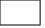 Bank TransferUsing the reference ‘SAFARI’ followed by the runner’s name.Account name: Gathimba Edwards Foundation Account number: 12495163   Sort code: 802260Address of Bank: Bank of Scotland, 39 Albyn Place, Aberdeen, AB10 1YN, Scotland, UKPayPalPayment can be made via PayPal to the charity’s account: info@gathimbaedwardsfoundation.org RUN INFORMATION- Entry forms and payments must be submitted by 5pm on Friday 5th November via email to info@gathimbaedwardsfoundation.org - Results will be available on our website as soon as possible after the event - We encourage you to share post run selfies on social media, tagging our GEF pages and using the hashtag #GEFsafariSeries 	- By entering a race you agree to allow GEF to share event photos on our social media channels Please mark this box with an ‘X’ if you are happy to be added to the Gathimba Edwards Foundation monthly mailing list RACE OPTIONS              (all races licensed by Scottish Athletics)                                                                                                                                                                TICK TO ENTRYRACE OPTIONS              (all races licensed by Scottish Athletics)                                                                                                                                                                TICK TO ENTRYMel’s Mile – Aberdeen Sports Village – from 2pm - Sunday 17th October 2021Hazlehead 5k – 10am - Sunday 14th November 2021Prime Four 3k – 10am - Sunday 5th December 2021